Dzień dobry,przesyłamy propozycje zabaw i aktywności dla dzieci	08.04.2021 r.Dzień 3. KaczuszkaCele główne:− rozwijanie umiejętności wokalnych,− rozwijanie sprawności manualnych.Cele operacyjne:Dziecko:− śpiewa piosenkę,− wykonuje kaczuszkę techniką origami.Posłuchajcie piosenki pt. Na wiejskim podwórkuhttps://www.youtube.com/watch?v=LEYDpARDQMwNa podwórku już o świciezamieszanie, rwetes, krzyki,pokłóciły się koguty,kaczki, gęsi i indyki.Ref.: Kwa, kwa, kwa, kwa, gę, gę, gę, gę!Gul, gul, gul, gul, kukuryku!Kwa, kwa, gę, gę, kukuryku!O co tyle krzyku?Krowa muczy, świnki kwiczą,piesek szczeka: hau, hau, hau, hau.Owce beczą, kozy meczą,w stajni koń rży: ihahaa!Ref.: Kwa, kwa…Gospodyni rano wstała,daje paszę, ziarno sypie,więc przez chwilę na podwórkubędzie troszkęSpróbujcie odpowiedzieć na pytania dotyczące piosenki.− Jak jest zbudowana piosenka?− Co dzieje się na podwórku już od świtu?− Jakie zwierzęta robią ten hałas?− Jakie głosy wydają zwierzęta?− Kiedy na podwórku jest trochę ciszej?Karta pracy, cz. 3, s. 89.Czytanie tekstu – wypowiedzi zwierząt o sobie. Kolorowanie rysunków zwierząt.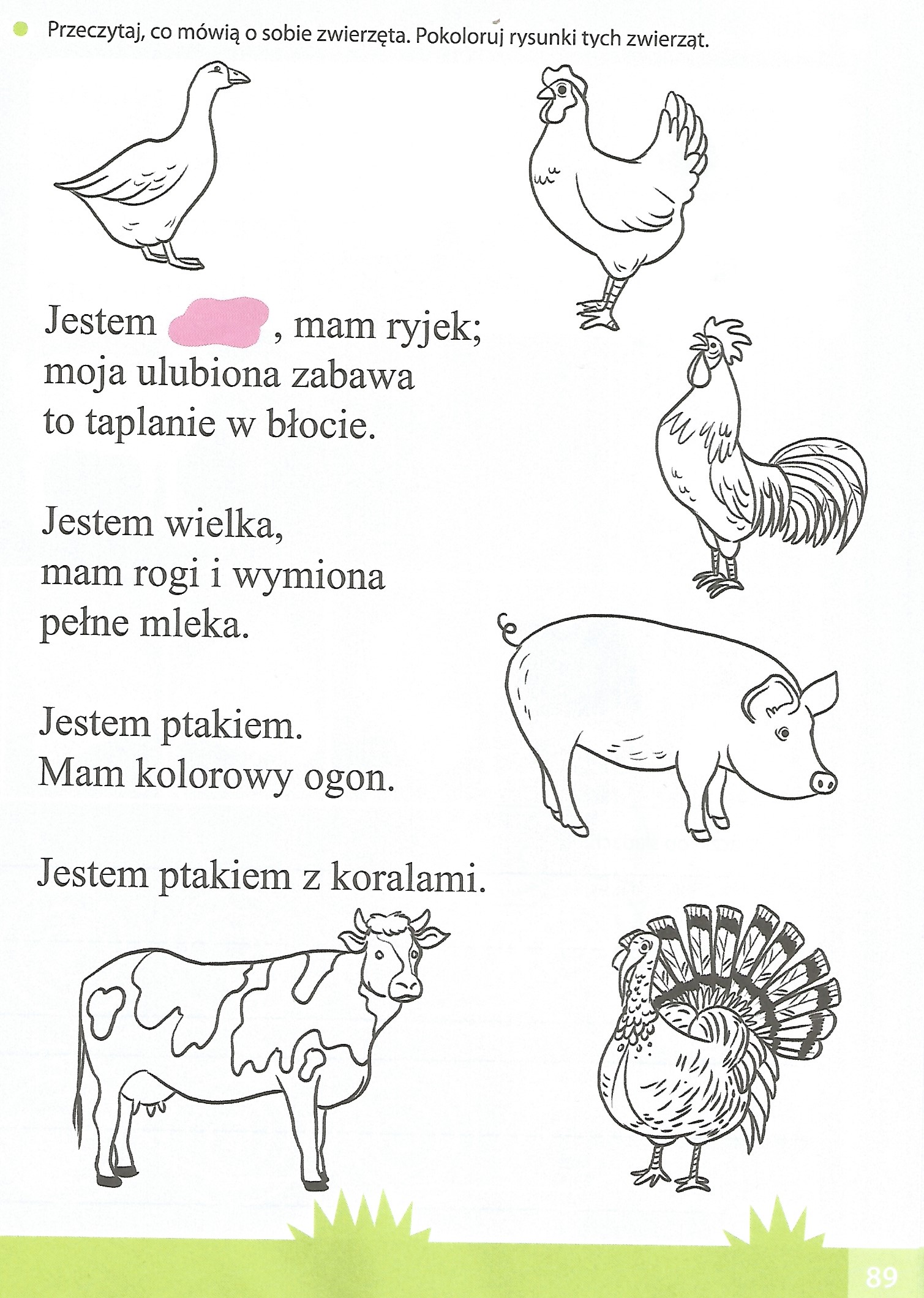 Praca plastyczna „Kaczuszka” wykonanie metodą origami z kółek.Wytnijcie tyle kółek ile jest na zdjęciu, różnej wielkości. Zaginajcie je tak jak jest pokazane we wzorze.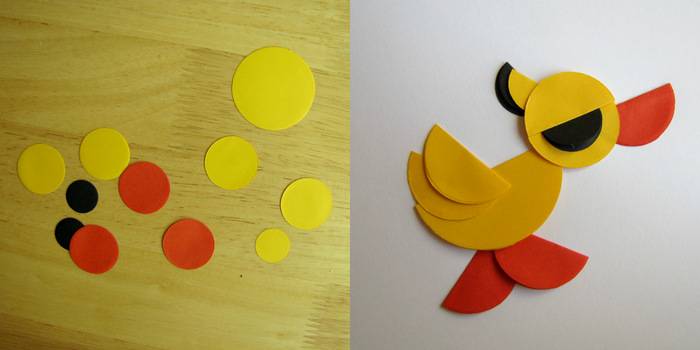 Miłej zabawy 